Publicado en Madrid el 23/03/2023 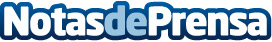 Según Northgate, un 50% de los españoles cree que disminuirá el coche en propiedad un 21% más que hace un añoEl 63,7% de los usuarios destacan el poder despreocuparse de todos los pagos relacionados con el vehículo como uno de los motivos más relevantes para optar por el rentingDatos de contacto:Beatriz Corella638520651Nota de prensa publicada en: https://www.notasdeprensa.es/segun-northgate-un-50-de-los-espanoles-cree_1 Categorias: Nacional Madrid Movilidad y Transporte http://www.notasdeprensa.es